                  AGRUPAMENTO DE ESCOLAS DE MASSAMÁ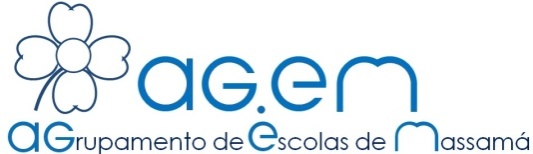 Planificação Anual – SíntesePORTUGUÊS8º Ano Ano letivo  2017/ 2018Tipo de TextoConteúdosAulas Previstas1º Período Elementos paratextuais Texto dos Media e InstrucionaisTexto NarrativoUm conto de autor de país de língua oficial portuguesa – Mar me Quer de Mia Couto.Um texto de literatura juvenil - O Último dos Grimm de Álvaro Magalhães.Uma Narrativa de autor estrangeiro – O Diário de Anne Frank. Estrutura de um trabalho / livroTexto de opiniãoEntrevistaReportagemTexto expositivoCarta formalCategorias da Narrativa Modos de Representação do Discurso EscritaOralidadeGramática+/- 652º PeríodoTexto Narrativo (continuação)Três narrativas de autores portugueses –Vicente de Miguel Torga; Assobiando à vontade de Mário Dionísio; Saga de Sophia de Mello B. Andresen.Um Texto de literatura juvenil – O mundo em que vivi de Ilse Losa.Texto PoéticoOito poemas (Sá de Miranda; Luís de Camões; Almeida Garrett).Oito poemas de oito autores diferentes. (continuação) Categorias da NarrativaModos de Representação do Discurso Estrutura Externa (noções de versificação, organização do texto) Estrutura Interna Recursos Estilísticos EscritaOralidadeGramática+/- 553º PeríodoTexto Poético (continuação)Texto DramáticoDois  textos dramáticos de autores portugueses - Vanessa vai à luta de Luísa Costa Gomes; História Breve da Lua de António Gedeão Características do Texto DramáticoOrganização do Texto DramáticoModos de Representação do DiscursoEscritaOralidadeGramática+/- 40